PLANILHA CREDENCIAMENTO/ RECREDENCIAMENTOProdução Bibliográfica (2013/2014)Produção Técnica (2013/2014)Outros requisitos para M/DObservaçõesObservações adicionaisANEXO 1- CRITÉRIOS  PARA AVALIAÇÃO DE LIVROS E CAPÍTULOS DE LIVROSFicha de avaliação de livros (fonte: Documento de Área 2013 – Área Arquitetura, Urbanismo e Design, p. 16)(ver critérios de enquadramento nos estratos na página seguinte)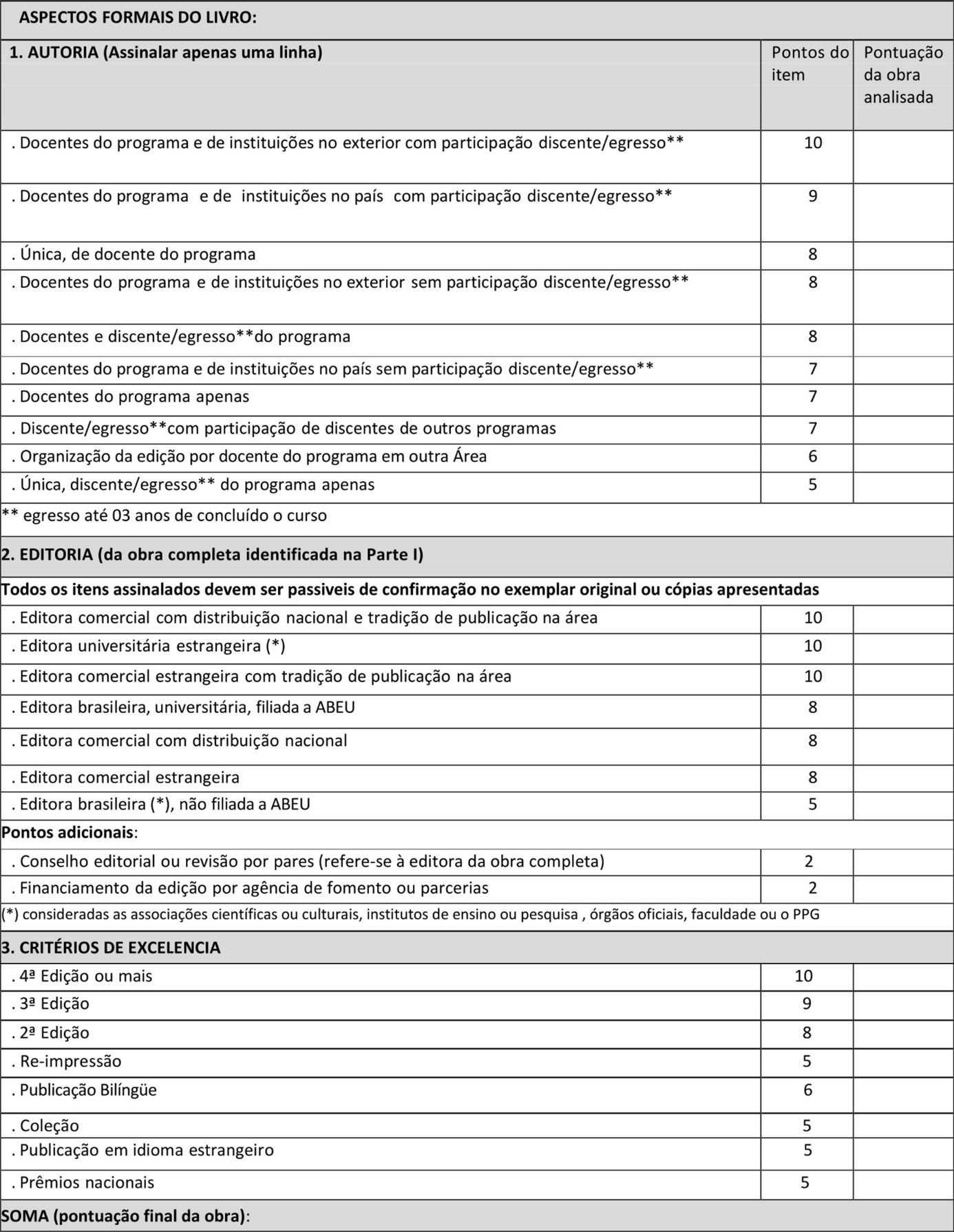 Enquadramento nos estratos(fonte: Relatório de avaliação 2010-2012 - Trienal 2013 – Área Arquitetura, Urbanismo e Design, p. 3-4):LivrosDefinição  dos  estratos L1 a  L4  a  partir  de  um  retrato  da  produção  da  área,  tendo  em  conta o mínimo de pontuação requerida para o L4 e o máximo de pontuação para L1. Coletâneas As  coletâneas  organizadas  no  âmbito  dos  programas  foram  classificadas  de  acordo  com  a  pontuação  das obras, em LC1, LC2, LC3 e LC4.Capítulos de livroDevido  ao  grande  número  de  produção  bibliográfica  na  forma  de  capítulos  (1550  capítulos),  a  Comissão entendeu que os capítulos seriam avaliados em estratos. Desta maneira, classificou-se esta produção em 4 estratos: ANEXO 2 - INDICADORES DA AVALIAÇÃO DA PRODUÇÃO TÉCNICAI - Produção de Material Bibliográfico ou Documental: 1.1. Material didático/instrucional para educação básica/superior/profissional;1.2. Relatório conclusivo de pesquisa aplicada;1.3. Manual de operação técnica;1.4. Protocolo tecnológico experimental/aplicação ou adequação tecnológica;1.5. Artigo publicado em revista técnica ou de divulgação;1.6. Prefácio ou posfácio;1.7. Verbete;1.8. Resenha ou crítica artística;1.9. Organização de livro (coletânea ou tratado);1.10. Organização de revista (editoria ou corpo editorial);1.11. Parecer de artigos;1.12. Tradução;1.13. Organização de catálogo de produção artística;1.14. Texto em catálogo de exposição ou de programa de espetáculo.II - Produção Técnica Passível ou Não de Proteção pela Propriedade Intelectual:2.1. Produto;2.2. Processo;2.3. Desenho industrial;2.4. Topografia de circuito integrado;2.5. Programa de computador;2.6. Indicação geográfica;2.7. Marca;2.8. Cultivar;2.9. Tecnologia social;2.10. Modelo ou metodologia;2.11. Base de dados técnico-científica;2.12. Carta, mapa ou similar.III - Produção de Disseminação de Conhecimentos: 3.1. Organização de evento;3.2. Participação em comissão científica;3.3. Participação em mesa redonda;3.4. Palestrante ou conferencista;3.5. Parecer de trabalho em evento;3.6. Produção de programas de mídia;3.7. Participação em programas de veículos de comunicação;3.8. Artigo em jornal;3.9. Coluna em jornal ou revista;3.10. Preparação de atividade de capacitação;3.11. Docência em atividade de capacitação;3.12. Participação em bancas de mestrado e doutorado externas ao programa;3.13. Participação em bancas de concurso para o quadro permanente do magistério superior;IV - Serviços Técnicos e Especializados;4.1. Relatório técnico conclusivo;4.2. Assessoria e consultoria;4.3. Laudo técnico;4.4. Participação em comissão técnico-científica;4.5. Avaliação de projeto, programa ou política pública;4.6. Elaboração de norma ou marco regulatório na gestão pública;4.7. Acreditação de produção técnica ou tecnológica (declaração de impacto);4.8. Serviço técnico associado à produção artística;4.9. Outro tipo de serviço técnico especializado.Docente requerente:MM/DColaboradorItemsimnãoCurriculum atualizado na Plataforma Lattes do CNPqTítulo de Doutor  (há mínimo3 anos para orientar no Doutorado  )Formação ou envolvimento histórico na área de concentração ou linha de pesquisa em que pretende atuarDesenvolvimento de projeto de pesquisa, nos últimos anos, em linhas de pesquisa vinculadas à área de concentração que pretende atuar no ProgramaOrientações de iniciação científica ou trabalho de conclusão de curso (monografias)Classificação QUALIS (pontuação)A1(100)A2(85)B1(70)B2(60)B3(50)B4(30)B5(10)totalArtigos publicados em periódicosClassificação (critérios no Anexo1)L1(100)L2(60)L3(40)L4(30)totalLivros Classificação (pontuação)CL1(16)CL2(12)CL3(8)CL4(4)totalLivros-ColetâneasClassificação (pontuação)C1(16)C2(12)C3(8)C4(4)totalCapítulos de livros (máx. 2 cap. por livro para M e 1 cap. para M/D)Classificação (pontuação)Internac. (10)Nacional (5)totalTrabalhos completos em anais de eventos (máx. 40 pts p/M e 20 p/M/D)Total da Produção Bibliográfica           (mínimo 120 pts para M e 140  para M/D)ItensQuant.Anexar 5 comprovantes para M (folha de rosto dos documentos) e 7 para M/D de diferentes tipos de produção e/ou serviços técnicos realizados no período (ver descrição dos itens  passíveis de  pontuação no Anexo 2)ItensQuant.Orientações de mestrado concluídas ( mínimo 3)Por tratar-se de um processo de transição e alteração do período de avaliação da CAPES de 3 para 4 anos, aqueles professores que não atingirem a pontuação mínima  necessária no período 2013/14 poderão incluir a produção de 2012. Se necessário produções de 2015 e no prelo poderão ser incluídas na avaliação, desde que devidamente comprovadas.L126 +L222 a 25L316 a 21L4Até 15LC1 26 +LC222 a 25LC316 a 21LC4Até 15Capítulos em obras nacionais ou estrangeiras com premiaçãoC1 Capítulos em obras estrangeirasC2Capítulos em obras nacionais, à exceção daqueles publicados em editoras brasileiras não filiada à ABEU C3Capítulos em obras nacionais, publicados em editoras brasileiras não filiadas à ABEUC4